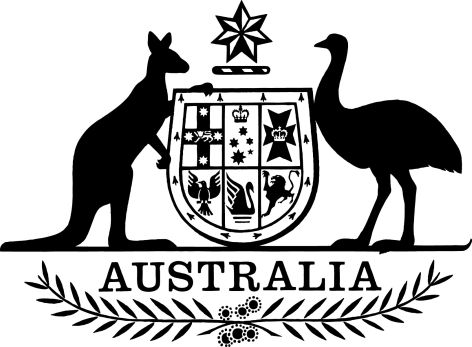 Public Governance, Performance and Accountability (Section 75 Transfers) Amendment Determination 2022-2023 (No. 7)I, Amy Fox, as subdelegate of the Minister for Finance, make the following determination.Dated	  30 May 2023Amy Fox First Assistant Secretary
Financial Analysis, Reporting and Management
Department of FinanceContents1  Name		12  Commencement	13  Authority	14  Schedules	1Schedule 1—Amendments	2Public Governance, Performance and Accountability (Section 75 Transfers) Determination 2022-2023	21  Name		This instrument is the Public Governance, Performance and Accountability (Section 75 Transfers) Amendment Determination 2022-2023 (No. 7).2  Commencement	(1)	Each provision of this instrument specified in column 1 of the table commences, or is taken to have commenced, in accordance with column 2 of the table. Any other statement in column 2 has effect according to its terms.Note:	This table relates only to the provisions of this instrument as originally made. It will not be amended to deal with any later amendments of this instrument.	(2)	Any information in column 3 of the table is not part of this instrument. Information may be inserted in this column, or information in it may be edited, in any published version of this instrument.3  Authority		This instrument is made under section 75 of the Public Governance, Performance and Accountability Act 2013.4  Schedules		Each instrument that is specified in a Schedule to this instrument is amended or repealed as set out in the applicable items in the Schedule concerned, and any other item in a Schedule to this instrument has effect according to its terms.Schedule 1—AmendmentsPublic Governance, Performance and Accountability (Section 75 Transfers) Determination 2022-20231   Subsection 6(4) (table items 13, 24, 56 and 57)Repeal the items, substitute:2  Subsection 8(2) (table items 2 and 5)Repeal the items, substitute:3  Subsection 8(2) (at the end of the table)Add:4  Subsection 10(3) (table items 3 and 4)Repeal the items, substitute:Commencement informationCommencement informationCommencement informationColumn 1Column 2Column 3ProvisionsCommencementDate/Details1.  The whole of this instrumentImmediately after this instrument is registered.13Attorney-General’s DepartmentAdministered item, Outcome 1+15,705,227.7024Department of Home AffairsAdministered item, Outcome 1-28,521,364.2056Fair Work Ombudsman and Registered Organisations Commission EntityDepartmental item-14,902,943.5957Office of the Fair Work OmbudsmanDepartmental item+29,462,565.972Fair Work Ombudsman and Registered Organisations Commission EntityDepartmental item-92,202,000.005Office of the Fair Work OmbudsmanDepartmental item+112,545,000.006Department of Home AffairsAdministered item, Outcome 1-5,997,000.007Attorney-General’s DepartmentAdministered item, Outcome 1+5,997,000.003Fair Work Ombudsman and Registered Organisations Commission EntityDepartmental item-16,394,000.004Office of the Fair Work OmbudsmanDepartmental item+16,394,000.00